CALL TO ORDERMayor Edwards called the meeting to order at 6:00 pm.DISCUSSION ITEMSCouncil member Joe Maxim moved to open the meeting and Council member Les Gladden seconded.New Fire DepartmentTown Manager Ryan Spitzer discussed the two studies that were done by Garner Brown Architects for possible locations of the new Fire Department.  The proposed 6-bay, two-story building will fit on both potential locations.Fire Chief Mike Gerin discussed the two possible locations for the Fire building and noted that both are identical buildings.  He recently held a meeting and all members recommended to do the work at the current Fire Department location vs building at a new location.  Both potential buildings have pros and cons, however, he recommends the current site.Council member Melissa Davis was not opposed to the Fire Department being located downtown.Town Manager Ryan Spitzer said that the land development cost on the S. Polk site could be in the mid-6 digits after paying for the cost of the land. This will not be known until after an engineer looks at the property and some subsurface investigation happens.  Total costs above the College Street site could be from $600,000 to $1.5 million. He said that the Council needs to give direction so that staff can begin to negotiate with the property owners on price and begin due diligence.  He will have more information at the July 13th meeting.Fire Chief Gerin said that he would prefer to spend the money on the building rather than on land and groundwork.Basketball CourtsTown Manager Ryan Spitzer discussed the possible locations for basketball courts in Pineville and outlined a couple of pocket locations that may be an option, including the Lake Park and Jack Hughes Park and council agreed to get costs for putting in basketball courts next to Town Hall.Public Art at new Town HallCouncil discussed having public art at the new Town Hall.  Council member Melissa Davis would like to see the art relevant to the Town.  Amelia Stinson-Wesley stated that it would be nice to see the art rotate so the public can see various types of art displayed.  Mr. Spitzer said that the artists can also sell the art, and it can be displayed upstairs as well as downstairs in the lobby area.  He is wanting to see what the Council wants.  There was some discussion about the possibility of having art displayed outside in front of the new Town Hall.  Mr. Spitzer explained that the area is getting pretty full at this time.Police Department UpdateChief of Police Michael Hudgins discussed the Police Department and updated Council on technology improvements, staffing and promotions.  He currently has one officer who speaks Spanish, which is Officer McClure.He also outlined his findings and costs regarding the Flock system.  This system is an affordable license plate reader.  Community members, neighborhood associations and businesses can also purchase a Flock system.  He further explained the capabilities of Flock and indicated that the cost is $2,500 for each camera plus $500 to install one.  Information is captured by the camera, then dispatched to whoever is requesting the information.  It then goes to a server.  The life span of a server is about ten years.Chief Hudgins thanked the Council for allowing his staff to attend recent training.  He is also pushing Mental Health classes for his officers to attend.  He is putting together a mentorship program with the school and would like to begin a Citizen Police Academy Program.Pineville will soon receive a video to 911 and texting capabilities to the 911 dispatchers.  This is good news.Council Member Amelia Stinson-Wesley expressed her appreciation of the new Police Chief and mentioned a few of the favorable comments that she has received from the community since his arrival.The Work Session ended at 9:03 pm.  Town Clerk Lisa Snyder was dismissed prior to the Closed Session meeting.Council Member Amelia Stinson-Wesley made a motion to go into Closed Session at 9:08 pm, with Council Member Joe Maxim seconding the motion.    A Closed Session will be held pursuant to NCGS 143-318.11 (6) to follow up on a personnel issue and discuss progress made. At 10:48 p.m. Council Member Melissa Davis moved to exit the Closed Session, seconded by Council Member Amelia Stinson-Wesley. ADJOURN:  Council Member Joe Maxim moved to adjourn the meeting, seconded by Council Member Les Gladden. The meeting concluded at 10:49 pm. 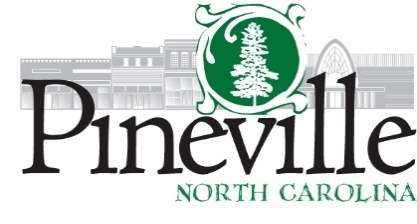 Town Council Work SessionPineville Communication SystemsMonday, june 28, 2021 AT 6:00 PMMinutesMinutesMayor Jack EdwardsATTEST:Lisa Snyder, Town Clerk